 Tribhuvan kumar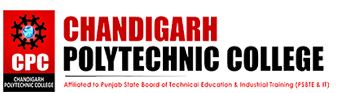 E- Present Address :- Champ tola jeetpatti Dis:- Siwan (Bihar)E-mail:- tribhuvankumar317@gmail.comContact No.:- 8294953436                                                                                                                                      To grow in each & every aspects of life. I would like to work in an environment where I can fulfill my professional & personal needs. I want to utilize my knowledge while working in your organisation.EDUCATION QUALIFICATION:-TECHANICAL QUALIFICATION :- ACADEMIC ACHIEVEMENTS:-• 1st position in college- wireless robotic organised by NSIC L.T.D. Industrial training:- •  Done four weeks industrial training of AUTO CAD from learnvern Pvt. Ltd.Duration :- 5 Aug 2020 to 5 Sept 2020IT PROFICIENCY- AutoCAD,Microsoft  office powerpoint,Microsoft office word,          Microsoft office excelWork experience:- • FresherStrength:-• Smart working• Positive Attitude• Honesty• SincerePERSONAL DETAILS:- Name: -  Tribhuvan kumarFather’s name: - Mr. Chandrma singhDate of Birth: -  14/01/1999Category:-OBCMarital Status: - Unmarried Gender:-maleNationality: - Indian Language known: - Hindi, English,Bhojpuri Address: -Vill- Champ tola jeetpattiPin code- 841241(Bihar)HOBBIES:-  Playing cricket, Listening music,net browsing,Reading books, swimming.DECLARATION: - I am Tribhuvan kumar hereby declare that the above particular information ,is true  to my knowledge belief, I shall overdue by the terms & condition there in .   Date………………                                                                                      Signature   Place ..........                                                                                                Tribhuvan kumarQualification Board/UniversityYear of PassingPercentageSchool/college10th   B.S.E.B. patna           2015           63.4 Islamia high school, siwan12th B.S.E.B. Patna201747.2R.A.S.N.S. College, Kishanpura, siwanQualificationUniversity/BoardYear of PassingPercentage Pursuing Diploma in Mechanical EngineeringChandigarh Polytechnic College,Gharuan,       Mohali (Punjab)            202175%